	Money Cutouts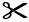 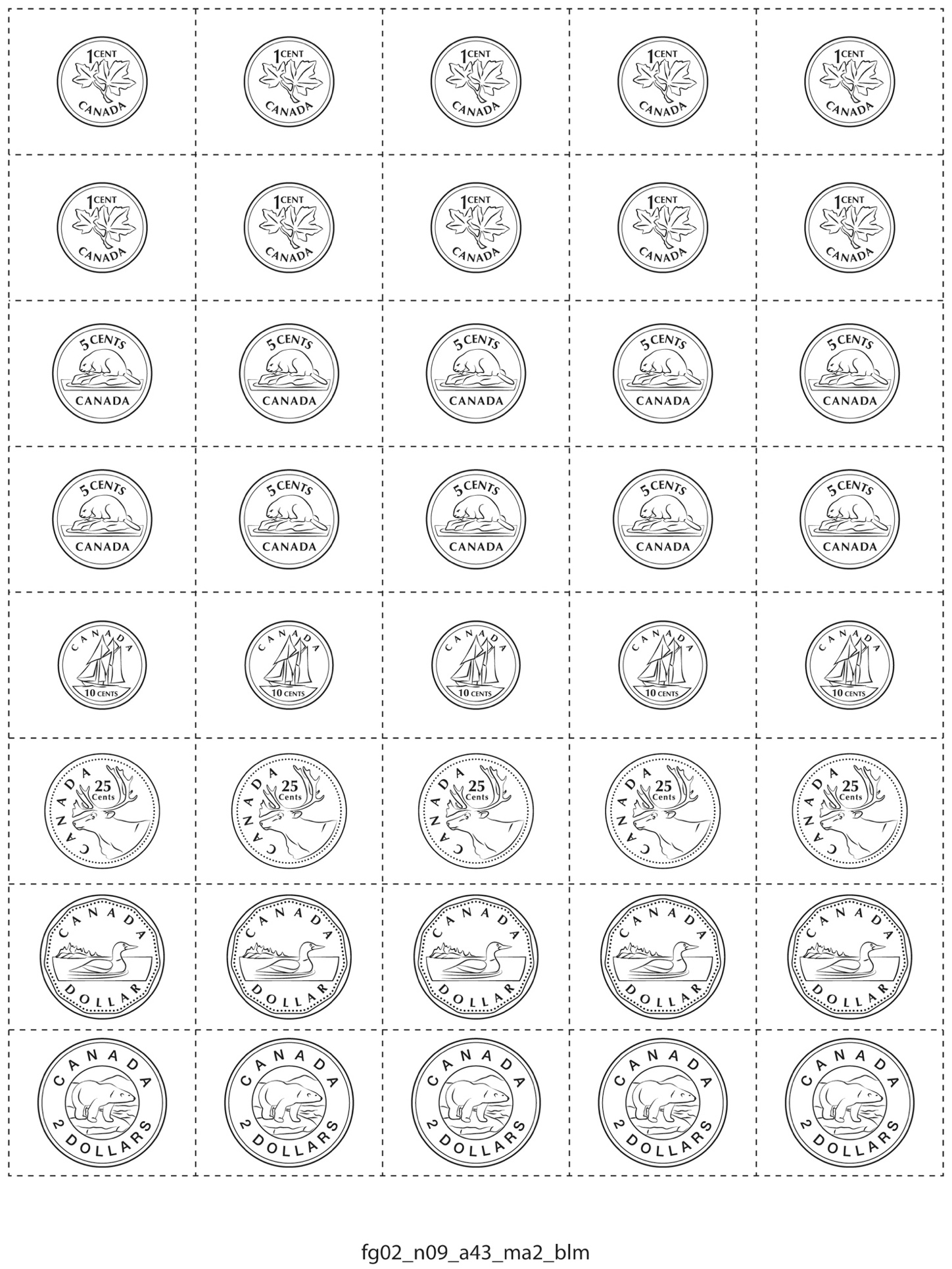 	Money Cutouts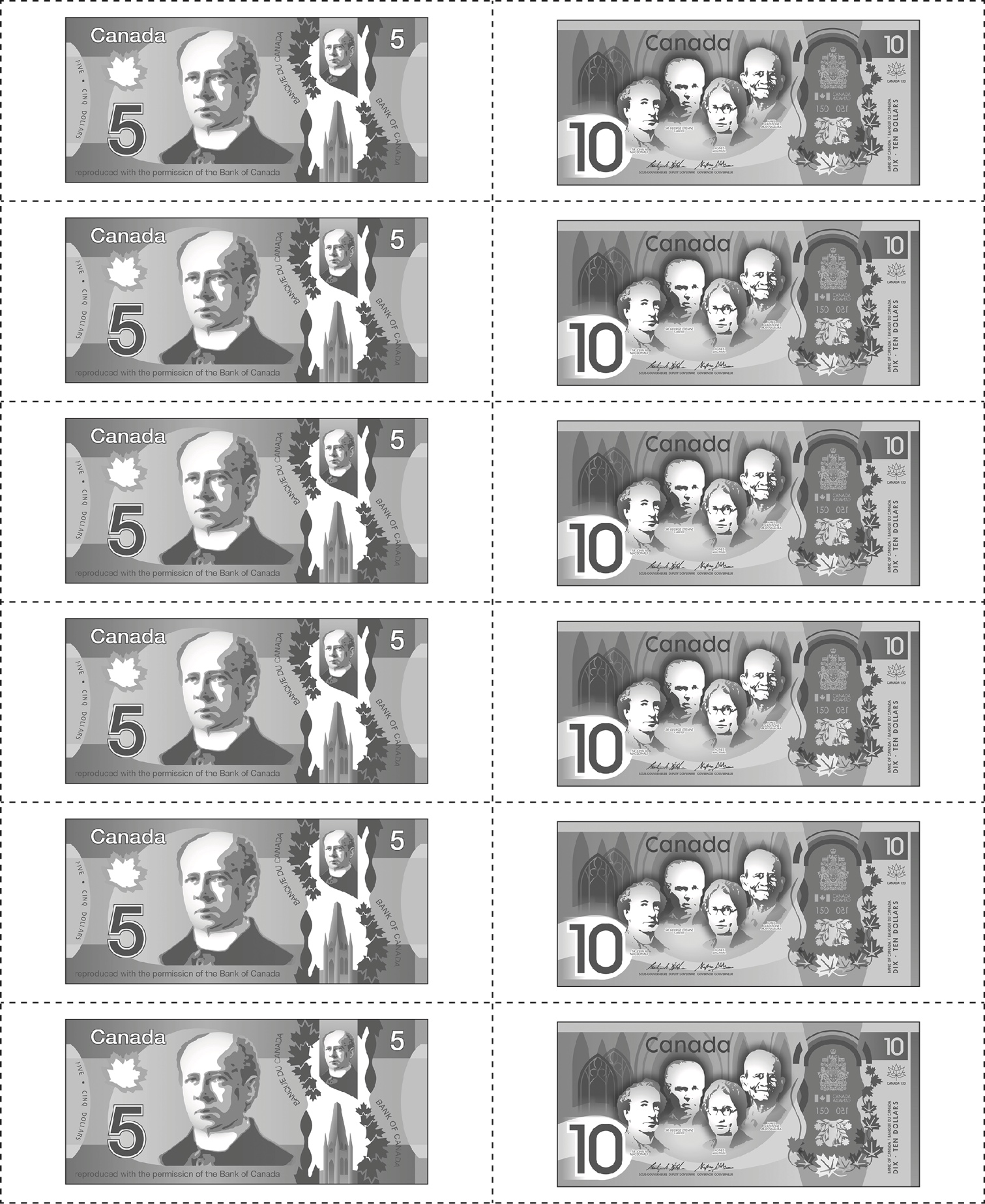 